Российский и мировой рынок цен на топливо(ГСМ)С 1 июля Путин повысил цены на бензин в России на 20% 	 Председатель правительства России Владимир Путин подписал постановление о повышении ставки экспортной таможенной пошлины на сырую нефть с 1 июля. Экспортная пошлина с начала июля возросла на 59,8 доллара за тонну, до 212,6 доллара. Повысились и пошлины на светлые нефтепродукты: с 115,2 до 155,5 доллара за тонну, и на темные нефтепродукты – с 62,1 до 83,8 доллара за тонну. Следствием этого стало резкое повышение цен на бензин.ФАС вновь проводит проверки, обвиняя крупные нефтяные компании в том, что они искусственно завышают цены: бензин с начала лета подорожал на 20 процентов. Эксперты Независимой ассоциации покупателей России (НАП РФ) уже отмечали, что значительную часть стоимости бензина в России составляют выплаты нефтяных компаний государству: более 50% цены бензина приходится на налоговые выплаты, поэтому цены на бензин в России растут, в то время, как в США 70% стоимости бензина формирует цена нефти. Даже если цена на нефть пойдет вниз и мы увидим ценники на уровне 40–50 долларов за баррель, скорее всего, вслед за этим, не произойдет падения цен на бензин.Динамика цен приобретения топлива (ГСМ) в РФцена за единицу продукции руб. за тонну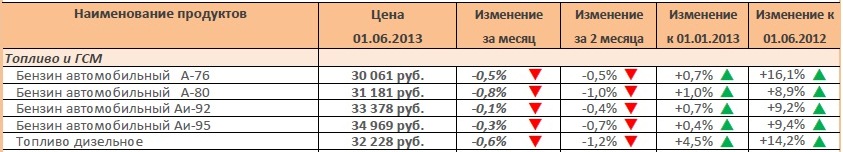 Динамика цен приобретения топлива (ГСМ) в среднем по РФ на 01.06.2013г.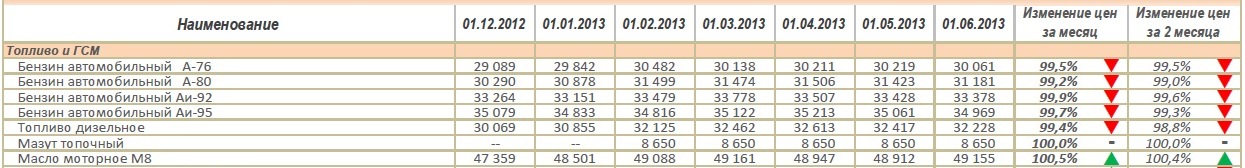 Цены на бензин развели акцизами С 1 июля повышаются акцизы и налоговые ставки для энергоносителей. По прогнозам одних экспертов, это приведет к серьезному росту розничных цен на бензин. Но есть и такие, кто ожидает, что он даже подешевеет."За год бензин и дизтопливо подорожают процентов на 13", - рассказал "РГ" ведущий эксперт Союза нефтегазопромышленников Рустам Танкаев. Другие эксперты этот прогноз не спешат поддерживать.По их расчетам, повышение акцизов на топливо 4-го и 5-го классов в итоге обернется тем, что цены на бензин и солярку могут вырасти на 15-20 копеек за литр. Но в целом за год, уверены они, рост не будет серьезно превышать темпы инфляции. Акцизы на бензин высоких классов очистки и дизтопливо вырастут в среднем на 0,5-1,5 процента. Однако, замечают эксперты, на топливном рынке сегодня запасов вполне достаточно, в том числе и на период профилактических ремонтов НПЗ. Поэтому дефицит, а следовательно, и неконтролируемый рост цен на бензин вряд ли возможен. А значит, и на другие товары, поскольку транспортные расходы есть в себестоимости каждого из них. Мало того, в ряде регионов, где запасы достаточно велики, цены могут опуститься на 10-15 копеек за литр, так как даже такая динамика будет делать продажу топлива на АЗС прибыльной.45 рублей за литр стоит бензин на АЗС в АнадыреА вот "самопальной" солярки на рынке станет меньше. С июля возникает обязанность по уплате акциза в отношении печного топлива. Многие потребители, особенно на селе, используют не облагаемое акцизом сернистое печное топливо вместо более дорогого и качественного дизельного. Теперь же стоимость сбора с тонны такого топлива будет 5860 рублей за тонну. Но печное бытовое топливо применяется для обогрева очень редко, в труднодоступных регионах, пояснил Рустам Танкаев. "По большому счету, отопление с его помощью - это все-таки экзотика. А вот для чего такое топливо использовали чаще - так это для производства "самопальной" солярки. И с введением акциза на него можно надеяться, что такой плохой солярки будет меньше", - предположил он.Что касается бензина, то за последнюю неделю он в 21 регионе сбавил цены, в 59 они остались без изменений.Цены на бензин за первую неделю июля не изменились - РосстатЗа неделю с 1 по 7 июля 2013 года потребительские цены на автомобильный бензин не изменились, сообщает Федеральная служба госстатистики РФ (Росстат).На предыдущей неделе (с 24 по 30 июня) цены на бензин также не менялись.Стоимость 1 литра бензина в среднем по России на 8 июля снизилась на копейку - до 29,20 руб. Цена за литр бензина марки А-76 (АИ-80) подорожала на копейку - 26,88 руб., бензин марки АИ-92-93 подешевел на 2 коп. и составил 28,28 руб., высокооктановый (АИ-95 и выше) бензин по-прежнему стоил 31,01 руб. Дизельное топливо подешевело на 2 коп. и составило 30,94 руб.В 61 центре субъектов Российской Федерации цены на бензин автомобильный остались на уровне предыдущей недели. В 16 центрах субъектов РФ отмечено удешевление бензина, из них более всего в Казани - на 0,7% и Якутске - на 0,5%.Удорожание бензина было зафиксировано в 6 центрах субъектов РФ, в том числе в Южно-Сахалинске - на 0,5%, Брянске - на 0,2%. Как в Москве, так и в Санкт-Петербурге цены на бензин автомобильный в среднем за прошедшую неделю снизились на 0,1%.Цены на ГСМ от 15.07.2013г. (отпускных, за литр, без доставки)Производство бензина за период с 1 по 7 июля сократилось на 9,5% - РосстатЗа период с 1 по 7 июля 2013 года в России произведено 740,7 тыс. тонн автомобильного бензина, или 90,5% к предыдущему периоду, сообщает Федеральная служба госстатистики. По данным Росстата, за указанную неделю произведено 1455 тыс. тонн дизельного топлива, что на 0,2% больше аналогичного показателя предыдущего периода.Рост оптовых цен на бензин приобретает явно гипертрофированный характерЦены Московского НПЗ:- Аи-95 - 32 800 (+500) р/тн с 19 июля,- Аи-92 - 31 000 (+500) р/тн с 19 июля,- ДТ ЕВРО, сорт "С" - 31 000 (+400) р/тн с 13 июля.Как и предполагалось, оператор Московского НПЗ с 19 июля вновь повышает мелкооптовые цены на бензины. Прибавка составт по 500 р/тн. За пределами московского трубопроводного кольца, на нефтебазах Павельцово и Дмитровская цены увеличены по Аи95 до 33100, по Аи92 – до 31500 р/тн. И это не предел. Ориентиром июльского роста можно назвать утраченные максимумы конца зимы этого года, а именно, Аи95=33700, Аи92=31800, ДТ=31800 р/тн. Выше этих уровней мелкооптовые цены вряд ли поднимутся в июле, а вот осенью, в сентябре - октябре, можно ожидать новый виток роста.С 18 июля повышены мелкооптовые цены и на Ярославском НПЗ, они выше московских. Аи95=32800, Аи92=31200, ДТ=31100 р/тн.Рост оптовых цен на бензин приобретает явно гипертрофированный характер. Нет фундаментальных причин к столь интенсивному росту. Производство месяц от месяца растёт, заводы работают в плановом режиме, без сбоев и ремонтов, реализация стабильна, а для летнего периода характеризуется даже некоторым спадом. Нефть, хоть и дорогая в настоящее время, но не превышает уровней июля прошлого года. Однако оптовые цены на бензин достигли максимумов года, о каких пределах роста они договорились между собой. Пределы цен на дизельное топливо просчитываются исходя из нормы внутренней премии относительно экспорта – это примерно 31500 р/тн на базисах ЯНОС, РНПК. А по неэкспортным бензинам, всё в руках производителей. Пока регуляторы рынка не проснутся, рост цен не прекратится, что и регистрирует сегодня биржа, - говорится в обзоре компании "Алгоритм".Биржа СПб МТСБ.Сделок 228(-8%), объём – 54,475 тыс. тн (-3%), оборот – 1,516 млрд. руб. (-7%).Наиболее круто сегодня росли цены на бензин Аи92 – плюс 900…1000 р/тн.Схема выведения цен на высокие орбиты общеизвестна - сократить объём предложений или вообще прекратить торговлю. По такому сценарию «работают» операторы Ярославского НПЗ и Рязанского НПЗ. С 11 июля ЯНОС вообще не выставляет Аи95 на продажу, а РНПК дозирует нормой 240 тонн в сессию.Сделки на центральных НПЗ – ЯНОС, РНПК, МНПЗ:-Аи95 - ЯНОС, сделок нет,-Аи95 - РНПК, цена 32905 (+255) р/тн, 1/240 тн,-Аи95 - НОРСИ, предложений нет, сделок нет,-Аи92 - ЯНОС, сделок нет,-Аи92 - РНПК, цена 31979 (+963) р/тн, 5/1080 тн,-Аи92 – ВЛПДС (автоналив), цена 31595 (+995) р/тн, 1/1050 тн,-ДТ, сорт С, III, ЯНОС, цена 30383 (+190) р/тн, 25/4920 тн,-ДТ, сорт С, II, РНПК, цена 30593 (+314) р/тн, 12/2700 тн,-ДТ, сорт С, III, НОРСИ, цена 30405 (0,00) р/тн, 2/2160 тн,-ДТ, сорт С, III, ВЛПДС (автоналив), цена 32029(+370) р/тн, 3/350 тн.Кратко рассмотрим как обстоят дела на европейском и мировом рынке цен на топливо…..Стоимость бензина в Европецена бензина и дизельного топлива в европейских странах по состоянию на начало июля 2013 года.Стоимость топлива на АЗС в Евросоюзе сохраняет стабильностьРозничные цены на нефтепродукты в большинстве стран-членов Евросоюза с 1 по 8 июля практически не изменились. Об этом свидетельствуют данные Европейской комиссии.Так, ценовая корректировка по бензину Euro-super 95 превысила €0,01/л лишь в Дании (€0,03/л), Латвии и Люксембурге (обе – €0,02/л). В половине стран Евросоюза стоимость бензина в течение первой недели июля не изменилась.
Ситуация в сегменте дизтоплива – аналогичная, лишь в Германии, Латвии, Люксембурге и Польше цены изменились более чем на €0,01/л. Отдельный случай – Дания, в которой в конце июня дизтопливо подешевело на €0,12/л, а в первых числах июля – подорожало на €0,15/л. В связи с этим не исключается возможность ошибки при составлении Еврокомиссией данных по этой стране. Отметим также появление в списке Хорватии, которая официально присоединилась к Евросоюзу 1 июля.США бензин подорожал за неделю на 4%По итогам отчетной недели, завершившейся 15 июля 2013 г., средняя за неделю розничная цена автомобильного бензина категории Regular (аналог российского А-92) на АЗС в США выросла на 4% – до $3,639/галл. (около $0,96/л). Розничная цена автомобильного дизельного топлива на американских заправках за неделю повысилась на 1,3% – до $3,867/галл. ($1,02/л). Такие данные следуют из официальной статистики Министерства энергетики США, сообщает «РБК». По итогам завершившейся 15 июля 2013 г. отчетной недели галлон бензин в США подорожал в среднем по стране на $0,15, галлон дизтоплива – на $0,04. В настоящее время бензин в США стоит на $0,21 дороже, чем годом ранее, дизтопливо – на $0,17. В 2013 г. максимальная розничная цена бензина – $3,78/галл. ($1/л) – зафиксирована 25 февраля, минимальная – 7 января, $3,3/галл. ($0,87/л). Минимальная цена дизтоплива на АЗС в США в 2013 г. зафиксирована 1 июля – $3,82/галл.  (около $1/л), максимальная – 25 февраля, $4,16/галл. ($1,1/л).Историческим максимумом для розничной цены бензина в США считается средний за неделю показатель, зарегистрированный на отчетную дату 7 июля 2008 г., – $4,11/галл. ($1,09/л), для розничной цены дизтоплива – 14 июля 2008 г., $4,76/галл. ($1,26/л).Бензин в Турции, считающийся самым дорогим в мире, стал еще дороже – СМИТурецкий бензин, считающийся самым дорогим в мире, за последнюю неделю пережил второе повышение, превысив отметку в 5 турецких лир за литр (около 2,6 доллара), сообщают в среду местные СМИ. Последнее повышение стоимости произошло 8 июля. С 17 июля топливо снова подорожало - бензин с октановым числом 95 стоит 4,92-4,93 лиры (2,5 доллара), 97-й бензин - 5,02-5,03 лиры (2,6 доллара). При этом цена на дизельное топливо осталась без изменений. Комментируя повышение цены на бензин, министр энергетики и природных ресурсов Турции Танер Йылдыз объяснил это тем, что страна "покупает (бензин) за валюту, а продает за турецкие лиры". Согласно данным Bloomberg, за Турцией в списке стран с самым дорогим бензином следуют Норвегия (2,2 доллара за литр), Нидерланды и Италия (2 доллара), Франция (1,9 доллара), Швеция (1,4 доллара). Россия в этом списке занимает 50-е место.А теперь состояния рынка цен на ГСМ в ЮФО и Краснодарском крае…Средние цены на топливо (ГСМ) в Краснодарском крае на 01.07.2013г.Средние потребительские цены на бензин автомобильный и дизельное топливо 
в территориальных центрах регионов Южного федерального округа на дату регистрации цен, рублей за литрЗакупочная цена на топливо(ГСМ) по Краснодарскому краю по состоянию на 01.07.2013г.Средние потребительские цены на бензин и дизельное топливо по г. Краснодарурублей за литрРегионПроизводительДизтопливоДизтопливоАИ-80АИ-92АИ-95РегионПроизводительЗимнееЛетнееАИ-80АИ-92АИ-95Краснодарский крайКраснодарский НПЗ — ЗАО Краснодарэконефть—29,3р.—28,42р.31,43р.Тамбовская областьЗАО НПЗ Тамбов-Газпром—28,76р.—27,45р.29,7р.Иркутская областьОАО Газпромнефть—32,64р.—29,54р.32,04р.СтранаБензин 95Бензин 98ДизельЭстония1.23 EUR 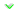 1.27 EUR 1.22 EUR Швеция1.66 EUR 1.71 EUR 1.64 EUR Швейцария1.46 EUR 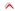 1.50 EUR 1.51 EUR Чехия1.38 EUR 1.48 EUR 1.36 EUR Черногория1.35 EUR 1.38 EUR 1.22 EUR 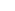 Хорватия1.36 EUR 1.40 EUR 1.27 EUR Франция1.53 EUR 1.58 EUR 1.34 EUR Финляндия1.63 EUR 1.68 EUR 1.48 EUR Украина1.03 EUR 1.10 EUR 0.94 EUR Турция1.88 EUR 1.93 EUR 1.69 EUR Словения1.50 EUR 1.52 EUR 1.37 EUR Словакия1.48 EUR 1.63 EUR 1.36 EUR Сербия1.29 EUR 1.34 EUR 1.29 EUR Румыния1.29 EUR 1.44 EUR 1.30 EUR Россия0.73 EUR 0.80 EUR 0.75 EUR Португалия1.61 EUR 1.72 EUR 1.39 EUR Польша1.26 EUR 1.31 EUR 1.25 EUR Норвегия1.91 EUR 2.01 EUR 1.76 EUR Нидерланды1.80 EUR 1.86 EUR 1.46 EUR Молдавия1.08 EUR 1.09 EUR 1.02 EUR Мальта1.47 EUR 1.38 EUR Македония1.28 EUR 1.31 EUR 1.09 EUR Люксембург1.32 EUR 1.37 EUR 1.18 EUR Литва1.32 EUR 1.35 EUR 1.26 EUR Латвия1.31 EUR 1.34 EUR 1.25 EUR Кипр1.37 EUR 1.42 EUR 1.38 EUR Италия1.74 EUR 1.90 EUR 1.62 EUR Испания1.41 EUR 1.53 EUR 1.33 EUR Исландия1.53 EUR 1.52 EUR Ирландия1.55 EUR 1.46 EUR Дания1.60 EUR 1.66 EUR 1.43 EUR Грузия0.97 EUR 1.00 EUR 0.97 EUR Греция1.66 EUR 1.79 EUR 1.34 EUR Германия1.57 EUR 1.64 EUR 1.38 EUR Венгрия1.39 EUR 1.42 EUR Великобритания1.55 EUR 1.60 EUR 1.61 EUR Босния и Герцеговина1.20 EUR 1.28 EUR 1.20 EUR Болгария1.29 EUR 1.38 EUR 1.33 EUR Бельгия1.63 EUR 1.69 EUR 1.46 EUR Беларусь0.68 EUR 0.70 EUR Армения0.95 EUR 1.01 EUR 0.93 EUR Андорра1.27 EUR 1.33 EUR 1.14 EUR Албания1.29 EUR 1.39 EUR 1.28 EUR Азербайджан0.59 EUR 1.47 EUR 0.44 EUR Австрия1.39 EUR 1.53 EUR 1.34 EUR Наименование товараЕд.изм.Цена сред.Бензин А-76 (А-80)литр25,4Бензин Аи-92литр28,4Бензин Аи-95литр31,3Дизельное топливо литр29,4КраснодарМайкопЭлистаАстраханьВолгоградРостовБензин автомобильный по маркам:1 июля1 июля1 июля1 июля1 июля1 июлямарки АИ-92 (АИ-93 и т.п.)28,1828,3628,0027,9128,0527,56марки АИ-95 и выше31,2531,2330,5630,6630,5830,51Дизельное топливо29,6829,5829,9129,2929,4828,73Бензин автомобильный по маркам:8 июля8 июля8 июля8 июля8 июля8 июлямарки АИ-92 (АИ-93 и т.п.)28,1828,3628,0027,9128,0627,60марки АИ-95 и выше31,2531,2330,5630,6630,5630,54Дизельное топливо29,6829,3729,9129,2929,4928,81Наименование продукцииЦена приобретения МТР, руб. за тоннуЦена приобретения МТР, руб. за тоннуНаименование продукцииМинимальная ценаМаксимальная ценаБензин автомобильный - А-8030512,0032124,00 - Аи-9230830,0033742,00 - Аи-9534650,0035145,00Топливо дизельное29497,0033672,00Масло моторное М1042059,0045181,00На дату регистрации ценНа дату регистрации ценНа дату регистрации ценНа дату регистрации ценНа дату регистрации ценНа дату регистрации цен2013 г.2013 г.2013 г.2013 г.2013 г.Справочно:июль 2012 года10 июня17 июня24 июня1 июля8 июляСправочно:июль 2012 годаБензин автомобильный по маркам:марки АИ-92 (АИ-93 и т.п.) 28,3228,2928,1828,1828,1826,39марки АИ-95 и выше31,3231,3231,2531,2531,2528,66Дизельное топливо29,7529,7329,6829,6829,6827,30